誤嚥性肺炎リスク評価（井上式改訂：イラスト追加版）＊気になる症状がありましたらイラストを〇で囲ってください。　　氏名　　　　　　　　　男・女　　年齢（　　　　才）（一社）福島県歯科衛生士会〔使用例〕誤嚥性肺炎リスク評価（井上式改訂：イラスト追加版）＊気になる症状がありましたらイラストを〇で囲ってください。　　氏名　　　　　　　　　男・女　　年齢（　　　　才）（一社）福島県歯科衛生士会3つ以上に〇がついた方→リスク低（要観察）6つ以上に〇がついた方→リスク中（注意が必要）9つ以上に〇がついた方→リスク高（専門職に繋げる）＊気になる項目にチェックを入れてください。＊主観だけでなく、客観的判断も加味してください。＊この方は「９つ」なので、専門職の評価が必要です。口臭口腔乾燥口の中の汚れ義歯の不具合合計口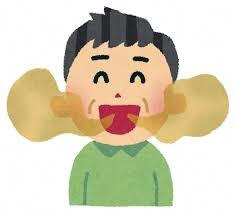 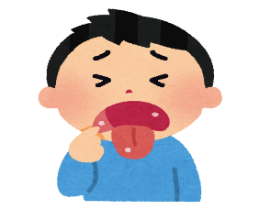 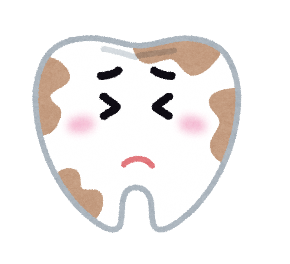 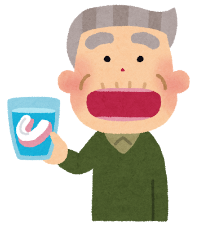 ／４ADL（座位の保持）呼吸力BMI<19会話明瞭度体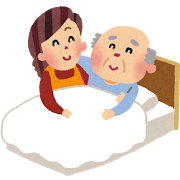 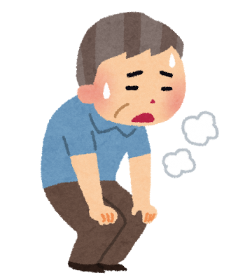 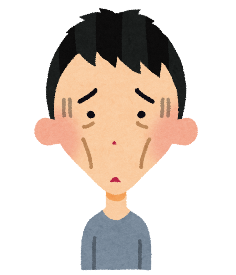 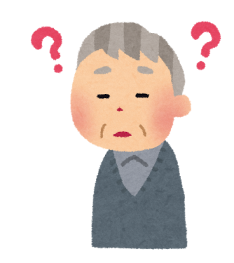 ／４食事中のムセ飲水でムセ飲み込みにくさ発音嚥下機能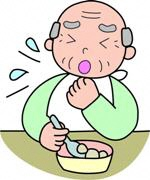 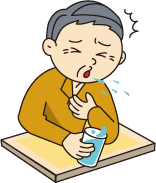 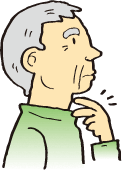 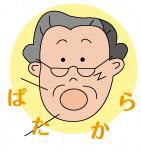 ／４／12口臭口腔乾燥口の中の汚れ義歯の不具合合計口４／４ADL（座位の保持）呼吸力BMI<19会話明瞭度体２／４食事中のムセ飲水でムセ飲み込みにくさ発音嚥下機能３／４９／12